Sayı	: Konu	: Doktora Tez İzleme Komitesi Dönem DeğerlendirmesiLİSANSÜSTÜ EĞİTİM ENSTİTÜSÜ MÜDÜRLÜĞÜNE	Ana bilim dalımız doktora öğrencisi ………………….’ın tez çalışmasına ilişkin olarak Ocak-Haziran 20.. değerlendirme dönemine ait TİK değerlendirme sonucu ekte sunulmuştur.	Gereğini bilgilerinize arz ederim.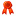          e-imzalıdırAdı-Soyadı-İmzasıAna Bilim Dalı BaşkanıDeğerlendirme Dönemi		: Ocak-Haziran 20…				: Temmuz-Aralık 20……Değerlendirme Sayısı		: Değerlendirme Yapılamamıştır.	:Tez İzleme Komitemiz adı geçen öğrencinin “………………………………………..……………” konulu tezinin ilişikte sunulan gelişme raporunu ve bir sonraki yarıyılda yapılacak çalışma planını değerlendirmiş ve  □OYBİRLİĞİ  □OYÇOKLUĞU  ile  □BAŞARILI    □BAŞARISIZ olduğu kararı vermiştir.Not: Tez izleme komitesi üyelerinin değerlendirme formları bu tutanağa eklenmelidir. Ek: Tezin Gelişme Raporu (…………………..Sayfa)TEZ İZLEME KOMİTESİUnvanı, Adı-Soyadı ve KurumuİMZA1-2- 3-Tarih:  ……../……./20….Saat:………………………………Yer: